SKRIPSIANIMASI JARIMATIKA UNTUK ANAKMENGGUNAKAN VISUAL BASIC 6.0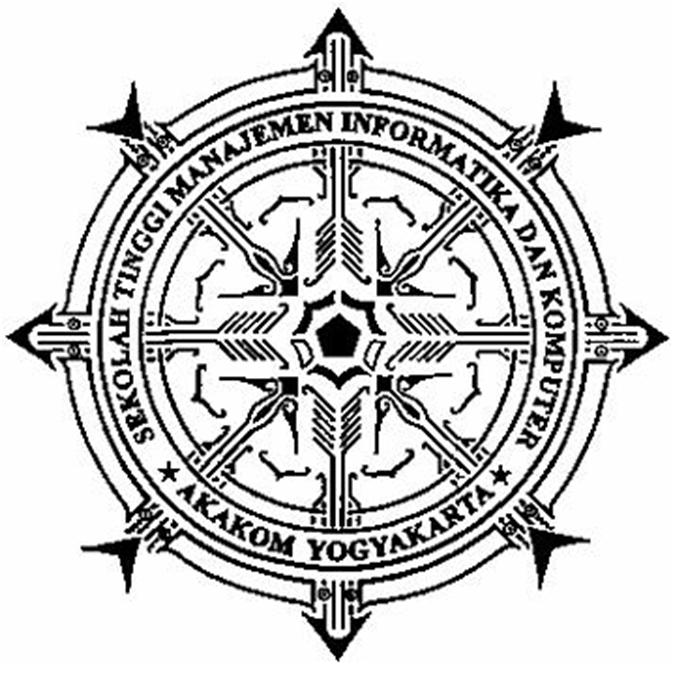 DI SUSUN OLEH :NAMA		: Randy Bayu Samudra P.NIM		: 055410014Jurusan	: Teknik InformatikaJenjang	: Strata Satu (S1)SEKOLAH TINGGI MANAJEMEN INFORMATIKA DAN KOMPUTERAKAKOMJOGYAKARTA2009